EFEKTIVITAS PENGGUNAAN MODUL BELAJAR MATA PELAJARAN EKONOMI BERBASIS MIND MAPPING UNTUK MENINGKATKAN KEMAMPUAN BERPIKIR KRITIS SISWA KELAS X SMA NEGERI 3 TANGERANG Syafaatul hidayati1, Badrus Sholeh21,2 Prodi Pendidikan Ekonomi, FKIP Universitas Pamulangemail: dosen00861@unpam.ac.id AbstractThe purpose of this study in detail to determine the effectiveness of using mind mapping-based economic learning modules in improving students' critical thinking skills. The research method  was used by researchers in this research was the quasi research method (Quasi Experiment Research). The test subjects were students of class X IPS at SMA Negeri 3 Tangerang. Data on critical thinking skills were obtained from giving test questions in the form of descriptions. Analysis of critical thinking skills consists of 2 steps, namely the prerequisite test and hypothesis testing. Based on the test results, it showed that the data was normally distributed, with the Shapiro-Wilk pretest sig value 0.069> 0.05 and the posttest sig value 0,082 > 0.05. Moreover, a hypothesis test was carried out to determine differences in critical thinking skills before and after being taught by using a mind mapping based learning module with the Paired Sample T Test statistical technique. The sig value is 0.000> 0.05 (5%), which means that H0 is accepted, and if the sig value is <0.05 (5%), it means that H0 is rejected. Thus the mind mapping-based economic learning module can improve students' critical thinking skills. Keywords: Effectiveness, Learning Module, Mind Mapping, Economics, Critical ThinkingAbstrakTujuan penelitian ini secara rinci untuk mengetahui keefektifan penggunaan modul belajar mata pelajaran ekonomi berbasis mind mapping dalam meningkatkan kemampuan berpikir kritis siswa. Metode penelitian yang akan digunakan oleh peneliti pada penelitian ini adalah metode penelitian kuasi (Quasi Experiment Research). Subyek uji coba adalah siswa kelas X IPS di SMA Negeri 3 Tangerang. Data kemampuan berpikir kritis diperoleh dari pemberian soal tes dalam bentuk uraian. Analisis kemampuan berpikir kritis terdiri dari 2 langkah yaitu uji prasyarat dan uji hipotesis. Berdasarkan hasil pengujian menunjukkan bahwa data berdistribusi normal, dengan Shapiro-Wilk nilai sig pretest 0,069 > 0,05 dan nilai sig posttest 0,082 > 0,05. Dan juga dilakukan uji hipotesis untuk mengetahui perbedaan kemampuan berpikir kritis sebelum dan sesudah diajar dengan modul belajar berbasis mind mapping dengan teknik statistika Paired Sample T Test. Adapun nilai sig 0,000 > 0,05 (5 %), artinya H0 diterima, dan apabila nilai sig < 0,05 (5 %), artinya H0 ditolak. Dengan demikian modul belajar mata pelajaran ekonomi berbasis mind mapping dapat meningkatkan kemampuan berpikir kritis siswa. Kata Kunci: Efektifitas, Modul Belajar, Mind Mapping, Ekonomi, Berpikir KritisPENDAHULUANLatar BelakangSuatu materi pembelajaran yang cakupannya sangat luas dalam modul belajar dirasa akan lebih susah dipahami oleh siswa. Dengan demikian perlu kiranya materi tersebut dikonstruksikan ke dalam suatu gagasan dalam bentuk mind mapping. Irwan (dalam Hermawan, Kurnia, & Sudin, 2016) menyatakan bahwa melalui penggunaan mind mapping guru dapat membantu siswa dalam kemampuan berfikir dengan kemampuan otaknya. Dengan kemampuan berfikir tersebut, maka diharapkan dapat memberikan kontribusi dalam membantu siswa untuk belajar secara lebih efektif, efisien dan juga menyenangkan. Mind mapping juga diharapkan dapat membantu kemampuan berfikir kritis siswa. Seperti halnya yang diungkapkan oleh Mason, sebagaimana dikutip oleh Lunnerburg (2011: 2), “The concept of critical thinking may be one of the most significant trends in education relative to the dynamic relationship between how teachers teach and how students learn” yang artinya berpikir kritis mungkin menjadi trend yang paling berpengaruh di pendidikan dalam hubungannya dengan bagaimana guru mengajar dan bagaimana siswa belajar. Oleh karena itulah, maka menjadi tugas seorang guru untuk mengembangkan kemampuan siswa dalam kegiatan pembelajarannya dengan tujuan untuk dapat mempertajak kemampuan dirinya dalam mengajar dan juga kemampuan siswa dalam belajar. Salah satu hal yang bisa dilakukan oleh guru adalah membuat suatu bahan ajar yang dapat mengembangkan kemampuan siswa. Berdasarkan hasil observasi dan juga wawancara tidak terstruktur yang dilakukan oleh peneliti dengan dengan guru ekonomi SMA Negeri 3 Tangerang diperoleh informasi bahwa dalam proses belajar mengajar mereka hanya menggunakan buku paket yang ada sebagai buku pegangan dan juga LKS. Siswa membutuhkan suatu bahan pembelajaran dalam bentuk modul belajar yang nantinya dapat memberikan kemudahan dalam berpikir secara sistematis dan kreatif terhadap pada mata pelajaran Ekonomi. Dengan adanya permasalahan tersebut salah satunya berdampak terhadap aktivitas siswa yang masih cenderung pasif selama pembelajaran, sehingga siswa terlihat kurang termotivasi dalam kegiatan pembelajarannya. Adapun penelitian ini juga didukung oleh penelitian Arum Puri Suryandari tahun 2014 yang berjudul penggunaan metode pembelajaran mind mapping dan media cd interaktif sistem gerak manusia terhadap penguasaan konsep dan kemampuan berpikir kritis siswa SMP. Hasil penelitian menunjukkan bahwa penggunaan metode Mind Mapping dan media pembelajaran CD Interaktif serta interaksi antara metode dan media pembelajaran berpengaruh secara signifikan terhadap penguasaan konsep sistem gerak manusia dan kemampuan berpikir kritis sistem gerak manusia pada siswa SMPN 23 Kota Tangerang dengan nilai signifikansi (p) < α = 0,05. Berdasarkan uraian yang telah diuraikan di atas, memunculkan ide kreatif peneliti untuk menggunakan modul belajar mata pelajaran ekonomi berbasis mind mapping untuk meningkatkan kemampuan berpikir kritis siswa SMA kelas X SMA. Tujuan Penelitian Dari latar belakang di atas, maka dapat dirumuskan tujuan penelitian ini adalah untuk mengetahui keefektifan penggunaan modul belajar mata pelajaran ekonomi berbasis mind mapping dalam meningkatkan kemampuan berpikir kritis siswa.  KAJIAN TEORI Menurut Gagne (dalam Purwanto 2010: 84) Belajar terjadi apabila suatu situasi stimulus bersama dengan isi ingatan mempengaruhi siswa sedemikian rupa sehingga perbuatannya (performance-nya) berubah dari waktu sebelum ia mengalami situasi itu ke waktu sesudah ia mengalami situasi tadi.Dari definisi di atas dapat diketahui bahwa belajar adalah merupakan perubahan tingkah laku, perubahan yang terjadi akibat latihan atau pengalaman, perubahan ini bersifat mantap yang merupakan akhir dari periode yang cukup panjang. Dan tingkah laku yang mengalami perubahan harus menyangkut berbagai aspek kepribadian. Dalam proses belajar pasti ada keterkaitan antara peserta didik (siswa), pengajar (guru) dan juga lingkungan dengan mengkoordinasikan tujuan, bahan, metode, alat dan penilaian  secara optimal menuju perubahan tingkah laku seseorang. Dengan demikian guru harus sekreatif mungkin dalam proses belajar mengajarnya. Seorang guru harus menguasai strategi pembelajaran supaya siswa dapat belajar secara efektif dan efisien, sehingga tujuan pebelajaran tercapai dengan baik. Salah satu hal yang bisa dilakukan guru adalah dengan menguasai metode pembelajara dan media pembelajaran yang akan digunakan di kelas selama proses belajar mengajar.Prastowo (2012:106) mengemukakan bahwa modul merupakan bahan ajar yang disusun secara sistematis dengan bahasa yang mudah dipahami oleh siswa, sesuai usia dan tingkat pengetahuan mereka agar mereka dapat belajar secara mandiri dengan bimbingan minimal dari pendidik. Gambar dalam modul dapat membantu siswa untuk belajar memahami materi, sesuai dengan pemikiran Santyasa (2009) yang mengungkapkan bahwa modul disertai simbol dan gambar dapat memperjelas dan mempermudah penyajian pesan agar tidak bersifat verbal.Data atau informasi yang disampaikan dapat berupa teks tulisan, grafik, gambar, diagram, foto, video, audio yang disampaikan oleh guru, teman, narasumber, koran, televisi, internet atau sumber informasi lainnya dapat membuat seseorang berpikir kritis (Sani: 2019).METODEMetode penelitian yang digunakan oleh peneliti pada penelitian ini adalah metode penelitian kuasi (Quasi Experiment Research) tipe time series design. Subjek uji coba dalam penelitian ini adalah siswa kelas X IPS 1 SMA Negeri 3 Tangerang yang berjumlah 40 siswa. Berikut merupakan gambar Quasi Eksperiment design tipe Time Series Design.Gambar 1 Time Series DesignSumber : Sugiyono (2013:112)Keterangan :RC 	 = Random ClusterO1O2	= Kondisi Awal Sampel Eksperimen (sebelum diberikan perlakuan)O3O4	= Kondisi Akhir Sampel Eksperimen (sesudah diberikan perlakuan)X	= Perlakuan yang diberikan kepada kelas Eksperimen HASIL DAN PEMBAHASAN Hasil Penelitian Uji efektivitas modul belajar ekonomi berbasis mind mapping dilakukan dengan pemberian pretest dan post tes terhadap kemampuan berpikir kritis siswa. Skor test awal diperoleh dari hasil Pretest yang didapat melalui kelas penelitian apabila dijabarkan dengan tabel terdapat nilai yang lulus KKM dan nilai yang tidak lulus KKM sebagai berikut.Gambar 2Diagram Lingkaran Hasil Prestest Kemampuan Berpikir Kritis SiswaSkor test akhir diperoleh dari hasil Posttest yang didapat melalui kelas penelitian setelah peneliti memberikan Treatment pada siswa dengan penggunaan modul belajar mata pelajaran ekonomi berbasis mind mapping. Gambar 3Diagram Lingkaran Hasil Posttest  Kemampuan Berpikir Kritis SiswaMelalui diagram diatas terlihat bahwa terdapat peningkatan kemampuan berpikir kritis yang terjadi setelah diberikan treatment pada siswa dengan penggunaan modul belajar mata pelajaran ekonomi berbasis mind mapping. Data kemampuan berpikir kritis diperoleh dari pemberian soal tes dalam bentuk uraian. Analisis kemampuan berpikir kritis terdiri dari 2 langkah yaitu: uji prasyarat dan uji hipotesis. Uji prasyarat yang digunakan adalah uji normalitas. Uji normalitas dilakukan dengan menggunakan uji normalitas data paired sample t test. Hipotesis dalam pengujian ini adalah sebagai berikut. Ho : Data berdistribusi normal, bila nilai sig > 0,05 H1 : Data tidak berdistribusi normal, bila sig < 0,05Tabel 1Berdasarkan hasil pengujian menunjukkan bahwa data berdistribusi normal, dengan Shapiro-Wilk nilai sig pretest 0,069 > 0,05 dan nilai sig posttest 0,082 > 0,05. Sedangkan uji hipotesis untuk mengetahui perbedaan kemampuan berpikir kritis sebelum dan sesudah diajar dengan modul belajar berbasis mind mapping dengan teknik statistika Paired Sample T Test. Apabila nilai sig > 0,05 (5 %), artinya H0 diterima, dan apabila nilai sig < 0,05 (5 %), artinya H0 ditolak. Adapun nilai sig 0,000 > 0,05 (5 %), artinya H0 diterima, dan apabila nilai sig < 0,05 (5 %), artinya H0 ditolak. Dengan demikian modul belajar mata pelajaran ekonomi berbasis mind mapping dapat meningkatkan kemampuan berpikir kritis siswa. Pembahasan Rata-rata nilai pretest kemampuan berpikir kritis siswa adalah 62,83% dan rata-rata nilai posttest kemampuan berpikir kritis siswa adalah 81,25%. Adanya perbedaan ini membawa nilai positif pada perubahan sikap siswa di dalam kelas yang pada awal nya hanya pasif berubah menjadi aktif dalam mengikuti pembelajaran dan memiliki antusiame yang tinggi yang tercermin melalui adanya peningkatan hasil belajar siswa melalui tes kemampuan berpikir kritis.Naim (2009) yang menyatakan bahwa mind mapping bisa meningkatkan kemampuan berpikir siswa. Hal ini dikarenakan memadukan dan mengembangkan potensi kerja otak, sehingga perhatian mereka terpusat pada subjek dan mampu mengembangkan cara pengaturan pikiran dengan lebih terperinci.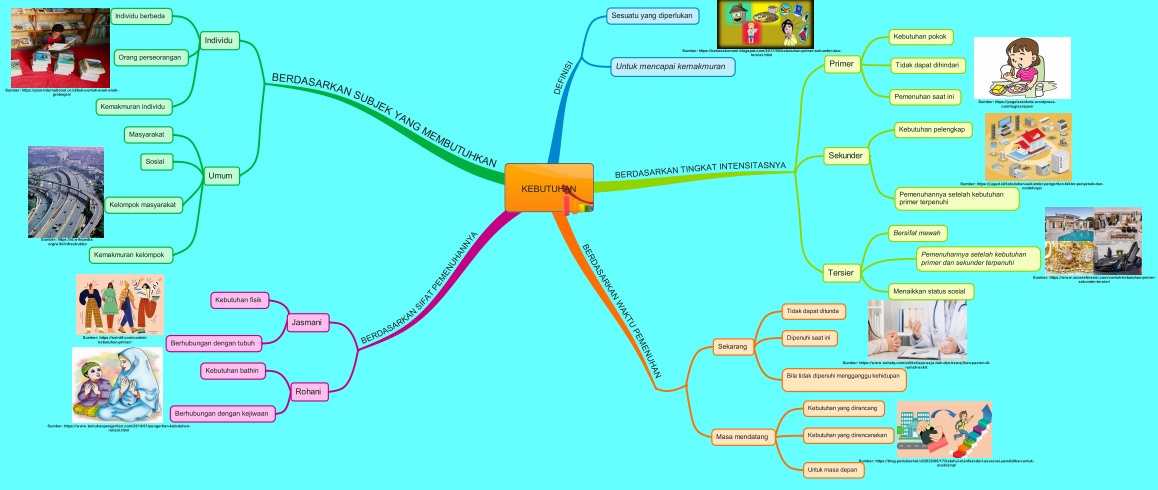 Gambar 4Modul Belajar Mata Pelajaran Ekonomi Berbasis Mind MappingModul belajar berbasis mind mapping merupakan salah satu bahan ajar yang dapat mengoptimalkan kemampuan berpikir siswa. Mind mapping atau yang biasa kita kenal dengan sebutan peta konsep merupakan suatu alat berpikir secara organisasional yang hebat dan mudah untuk menemptkan informasi-informasi yang diterima kedalam otak dan juga dapat menerima infrmasi tersebut saat dibutuhkan. Selama penelitian siswa juga sangat aktif dan kreatif dalam mengungkapkan ide-ide pemikiran yang ada dalam dirinya. Berdasarkan evaluasi yang dilakukan oleh peneliti dapat terlihat bahwa pelaksanaan pembelajaran menyenangkan . selama pembelajaran berlangsung tidak hanya guru yang berperan tapi siswa juga ikut berperan aktif selama kegiatan pembelajaran berlangsung. KESIMPULAN Berdasarkan hasil penelitian terhadap penggunaan modul belajar mata pelajaran ekonomi berbasis mind mapping dapat ditunjukkan hasil pengujian yang menunjukkan bahwa data berdistribusi normal, dengan Shapiro-Wilk nilai sig pretest 0,069 > 0,05 dan nilai sig posttest 0,082 > 0,05. Disamping itu peneliti juga melakukan uji hipotesis untuk mengetahui perbedaan kemampuan berpikir kritis sebelum dan sesudah diajar dengan modul belajar berbasis mind mapping dengan teknik statistika Paired Sample T Test. Adapun nilai sig 0,000 > 0,05 (5 %), artinya H0 diterima, dan apabila nilai sig < 0,05 (5 %), artinya H0 ditolak. Dengan demikian modul belajar mata pelajaran ekonomi berbasis mind mapping dapat meningkatkan kemampuan berpikir kritis siswa. DAFTAR RUJUKAN Hermawan, I., Kurnia, D., & Sudin, A. (2016). Penerapan Metode Mind Map Pohon Jaringan untuk Meningkatkan Hasil Belajar Siswa pada Materi Tokoh Sejarah Kerajaan Islam di Indonesia. Jurnal Pena Ilmiah, 1091-1100.Lunnerburg, F. C.  2011. Critical Thinking and Constructivism Techniques for Improving Student Achievement. National Forum Of Teacher Education Journal. Vol 21(3):1-9. Naim. 2009. Penerapan Metode Quantum Learning dengan Teknik Peta Pikiran (Mind Mapping) dalam Pembelajaran Fisika. Jurnal Ilmiah “Kreatif” 6 (1) 82-100. Prastowo, A. 2012. Panduan Kreatif Membuat Bahan Ajar Inovatif: Menciptakan Metode Pembelajaran yang Menarik dan Menyenangkan. Yogyakarta: DIVA Press.Purwanto. 2010. Evaluasi Hasil belajar. Yogyakarta: Pustaka Pelajar.Sani, ridwan Abdullah. 2019. Pembelajaran Berbasis HOTS (High Order Thinking Skills). Kota Tangerang: Tira Smart.Santyasa. 2009. Metode Penelitian Pengembangan dan Teori Pengembangan Modul. Jurnal Ilmu Pendidikan 1(1) 45-50.Suryandari, Arum Puri. 2014. Penggunaan Metode Pembelajaran Mind Mapping dan Media CD Interaktif Sistem Gerak Manusia terhadap Penguasaan Konsep Dan Kemampuan Berpikir Kritis Siswa SMP. Proceeding of Biology Education, Volume: 1, No: 1. Hal 12-19.Sugiyono. 2013. Metode Penelitian Pendidikan Pendekatan Kuantitatif, Kualitatif, dan R&D. Bandung: Alfabeta.SampelPretestTreatmentPosttestRCO1 O2       XO3 O4Tests of NormalityTests of NormalityTests of NormalityTests of NormalityTests of NormalityTests of NormalityTests of NormalityKolmogorov-SmirnovaKolmogorov-SmirnovaKolmogorov-SmirnovaShapiro-WilkShapiro-WilkShapiro-WilkStatisticdfSig.StatisticdfSig.Pretest.11340.200*.94940.069Posttest.16940.006.95140.082*. This is a lower bound of the true significance.*. This is a lower bound of the true significance.*. This is a lower bound of the true significance.*. This is a lower bound of the true significance.*. This is a lower bound of the true significance.*. This is a lower bound of the true significance.*. This is a lower bound of the true significance.a. Lilliefors Significance Correctiona. Lilliefors Significance Correctiona. Lilliefors Significance Correctiona. Lilliefors Significance Correctiona. Lilliefors Significance Correctiona. Lilliefors Significance Correctiona. Lilliefors Significance Correction